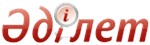 Об утверждении проверочных листов в области архитектуры, градостроительства и строительстваПриказ исполняющего обязанности Министра национальной экономики Республики Казахстан от 2 сентября 2016 года № 395. Зарегистрирован в Министерстве юстиции Республики Казахстан 21 октября 2016 года № 14351      В соответствии с пунктом 1 статьи 143 Предпринимательского кодекса Республики Казахстан, ПРИКАЗЫВАЮ:
      1. Утвердить:
      1) проверочный лист в области архитектуры, градостроительства и строительства по субъектам строительства в отношении заказчика (застройщика) согласно приложению 1 к настоящему приказу;
      2) проверочный лист в области архитектуры, градостроительства и строительства по субъектам строительства в отношении подрядчика (субподрядчика) согласно приложению 2 к настоящему приказу;
      3) проверочный лист в области архитектуры, градостроительства и строительства по субъектам строительства в отношении лиц осуществляющих авторский надзор согласно приложению 3 к настоящему приказу;
      4) проверочный лист в области архитектуры, градостроительства и строительства по субъектам строительства в отношении юридических и физических лиц осуществляющих технический надзор согласно приложению 4 к настоящему приказу;
      5) проверочный лист в области архитектуры, градостроительства и строительства в отношении организации по субъектам строительства осуществляющие экспертные работы по техническому обследованию надежности и устойчивости зданий и сооружений на технически и технологически сложных объектах первого и второго уровней ответственности согласно приложению 5 к настоящему приказу;
      6) проверочный лист в области архитектуры, градостроительства и строительства в отношении организаций, оказывающих инжиниринговые услуги по управлению проектом строительства объектов согласно приложению 6 к настоящему приказу;
      7) проверочный лист в области архитектуры, градостроительства и строительства по лицензиятам согласно приложению 7 к настоящему приказу;
      8) проверочный лист в области архитектуры, градостроительства и строительства в отношении негосударственных аттестационных центров по аттестации инженерно-технических работников, участвующих в процессе проектирования и строительства согласно приложению 8 к настоящему приказу;
      9) проверочный лист в области архитектуры, градостроительства и строительства в отношении юридических лиц, проводящих комплексную вневедомственную экспертизу проектов строительства объектов согласно приложению 9 к настоящему приказу.
      2. Признать утратившими силу некоторые совместные приказы Председателя Агентства Республики Казахстан по делам строительства и жилищно-коммунального хозяйства и Министра экономического развития и торговли Республики Казахстан, согласно приложению 10 к настоящему приказу.
      3. Комитету по делам строительства и жилищно-коммунального хозяйства Министерства национальной экономики Республики Казахстан в установленном законодательством порядке обеспечить:
      1) государственную регистрацию настоящего приказа в Министерстве юстиции Республики Казахстан;
      2) направление копии настоящего приказа в печатном и электронном виде на официальное опубликование в периодические печатные издания и информационно-правовую систему «Әділет» в течение десяти календарных дней после его государственной регистрации в Министерстве юстиции Республики Казахстан, а также в Республиканский центр правовой информации в течение пяти рабочих дней со дня получения зарегистрированного приказа для включения в эталонный контрольный банк нормативных правовых актов Республики Казахстан;
      3) размещение настоящего приказа на интернет-ресурсе Министерства национальной экономики Республики Казахстан;
      4) в течение десяти рабочих дней после государственной регистрации настоящего приказа в Министерстве юстиции Республики Казахстан представление в Юридический департамент Министерства национальной экономики Республики Казахстан сведений об исполнении мероприятий, предусмотренных подпунктами 1), 2) и 3) настоящего пункта.
      4. Контроль за исполнением настоящего приказа возложить на курирующего вице-министра национальной экономики Республики Казахстан.
      5. Настоящий приказ вводится в действие по истечении десяти календарных дней после дня его первого официального опубликования.      Исполняющий обязанности
      Министр национальной экономики
      Республики Казахстан                       М. Кусаинов      «СОГЛАСОВАН»
      Председатель Комитета
      по правовой статистике
      и специальным учетам
      Генеральной Прокуратуры
      Республики Казахстан
      ______________ С. Айтпаева
      15 сентября 2016 года  Приложение 1                
 к приказу исполняющего обязанности  
 Министра национальной экономики     
 Республики Казахстан            
 от 2 сентября 2016 года № 395                                  Проверочный лист      В области архитектуры, градостроительства и строительства по
субъектам строительствa _____________________________________________
   (в соответствии со статьями 138 и 139 Предпринимательского кодекса
Республики Казахстан)
 в отношении заказчика (застройщика) _________________________________
     (наименование однородной группы проверяемых субъектов (объектов)
Государственный орган, назначивший проверку _________________________
_____________________________________________________________________
Акт о назначении проверки ___________________________________________
                                          (№, дата)
Наименование проверяемого субъекта (объекта) ________________________
_____________________________________________________________________
(ИИН), БИН проверяемого субъекта (объекта) __________________________
_____________________________________________________________________
Адрес места нахождения ______________________________________________
_____________________________________________________________________Должностное (ые) лицо (а) ____________________________ _____________
                                 (должность)           (подпись)
                      ______________________________________________
                          (фамилия, имя, отчество (при наличии)
Руководитель
проверяемого субъекта ______________________________________________
                   (фамилия, имя, отчество (при наличии), должность)
______________
  (подпись)  Приложение 2                
 к приказу исполняющего обязанности  
 Министра национальной экономики     
 Республики Казахстан            
 от 2 сентября 2016 года № 395                                  Проверочный лист      В области архитектуры, градостроительства и строительства по
субъектам строительствa _____________________________________________
(в соответствии со статьями 138 и 139 Предпринимательского кодекса
Республики Казахстан)
 в отношении подрядчика (генерального подрядчика, субподрядчика) _____________________________________________________________________
   (наименование однородной группы проверяемых субъектов (объектов)
Государственный орган, назначивший проверку _________________________
_____________________________________________________________________
Акт о назначении проверки ___________________________________________
                                        (№, дата)
Наименование проверяемого субъекта (объекта) ________________________
_____________________________________________________________________
(ИИН), БИН проверяемого субъекта (объекта) __________________________
_____________________________________________________________________
Адрес места нахождения ______________________________________________
_____________________________________________________________________Должностное (ые) лицо (а) ____________________________ _____________
                                 (должность)           (подпись)
                      ______________________________________________
                          (фамилия, имя, отчество (при наличии)
Руководитель
проверяемого субъекта ______________________________________________
                   (фамилия, имя, отчество (при наличии), должность)
______________
  (подпись)  Приложение 3                
 к приказу исполняющего обязанности  
 Министра национальной экономики     
 Республики Казахстан            
 от 2 сентября 2016 года № 395                                  Проверочный лист      В области архитектуры, градостроительства и строительства по
субъектам строительствa _____________________________________________
(в соответствии со статьями 138 и 139 Предпринимательского кодекса
Республики Казахстан)
 в отношении лиц осуществляющих авторский надзор _____________________
     (наименование однородной группы проверяемых субъектов (объектов)
Государственный орган, назначивший проверку _________________________
_____________________________________________________________________
Акт о назначении проверки ___________________________________________
                                          (№, дата)
Наименование проверяемого субъекта (объекта) ________________________
_____________________________________________________________________
(ИИН), БИН проверяемого субъекта (объекта) __________________________
_____________________________________________________________________
Адрес места нахождения ______________________________________________
_____________________________________________________________________Должностное (ые) лицо (а) ____________________________ _____________
                                 (должность)           (подпись)
                      ______________________________________________
                          (фамилия, имя, отчество (при наличии)
Руководитель
проверяемого субъекта ______________________________________________
                   (фамилия, имя, отчество (при наличии), должность)
______________
  (подпись)  Приложение 4                
 к приказу исполняющего обязанности  
 Министра национальной экономики     
 Республики Казахстан            
 от 2 сентября 2016 года № 395                                  Проверочный лист      В области архитектуры, градостроительства и строительства по
субъектам строительствa ___________________________________________
(в соответствии со статьями 138 и 139 Предпринимательского кодекса
Республики Казахстан)
 в отношении юридических и физических лиц осуществляющих технический
надзор _____________________________________________________________
    (наименование однородной группы проверяемых субъектов (объектов)
Государственный орган, назначивший проверку ________________________
____________________________________________________________________
Акт о назначении проверки __________________________________________
                                         (№, дата)
Наименование проверяемого субъекта (объекта) _______________________
____________________________________________________________________
(ИИН), БИН проверяемого субъекта (объекта) _________________________
____________________________________________________________________
Адрес места нахождения _____________________________________________
____________________________________________________________________Должностное (ые) лицо (а) ____________________________ _____________
                                 (должность)           (подпись)
                      ______________________________________________
                          (фамилия, имя, отчество (при наличии)
Руководитель
проверяемого субъекта ______________________________________________
                   (фамилия, имя, отчество (при наличии), должность)
______________
  (подпись)  Приложение 5                
 к приказу исполняющего обязанности  
 Министра национальной экономики     
 Республики Казахстан            
 от 2 сентября 2016 года № 395                                  Проверочный лист      В области архитектуры, градостроительства и строительства по
субъектам строительствa ____________________________________________
(в соответствии со статьями 138 и 139 Предпринимательского кодекса
Республики Казахстан)
 в отношении организаций осуществляющих экспертные работы по
техническому обследованию надежности и устойчивости зданий и
сооружений на технически и технологически сложных объектах первого и
второго уровней ответственности ____________________________________
    (наименование однородной группы проверяемых субъектов (объектов)
Государственный орган, назначивший проверку ________________________
____________________________________________________________________
Акт о назначении проверки __________________________________________
                                         (№, дата)
Наименование проверяемого субъекта (объекта) _______________________
____________________________________________________________________
(ИИН), БИН проверяемого субъекта (объекта) _________________________
____________________________________________________________________
Адрес места нахождения _____________________________________________
____________________________________________________________________Должностное (ые) лицо (а) ____________________________ _____________
                                 (должность)           (подпись)
                      ______________________________________________
                          (фамилия, имя, отчество (при наличии)
Руководитель
проверяемого субъекта ______________________________________________
                   (фамилия, имя, отчество (при наличии), должность)
______________
  (подпись)  Приложение 6                
 к приказу исполняющего обязанности  
 Министра национальной экономики     
 Республики Казахстан            
 от 2 сентября 2016 года № 395                                  Проверочный лист      В области архитектуры, градостроительства и строительства по
субъектам строительствa _____________________________________________
(в соответствии со статьями 138 и 139 Предпринимательского кодекса
Республики Казахстан)
 в отношении организации оказывающие инжиниринговые услуги по
управлению проектом строительства объектов __________________________
     (наименование однородной группы проверяемых субъектов (объектов)
Государственный орган, назначивший проверку _________________________
_____________________________________________________________________
Акт о назначении проверки ___________________________________________
                                            (№, дата)
Наименование проверяемого субъекта (объекта) ________________________
_____________________________________________________________________
(ИИН), БИН проверяемого субъекта (объекта) __________________________
_____________________________________________________________________
Адрес места нахождения ______________________________________________
_____________________________________________________________________Должностное (ые) лицо (а) ____________________________ _____________
                                 (должность)           (подпись)
                      ______________________________________________
                          (фамилия, имя, отчество (при наличии)
Руководитель
проверяемого субъекта ______________________________________________
                   (фамилия, имя, отчество (при наличии), должность)
______________
  (подпись)  Приложение 7                
 к приказу исполняющего обязанности  
 Министра национальной экономики     
 Республики Казахстан            
 от 2 сентября 2016 года № 395                                  Проверочный лист      В области архитектуры, градостроительства и строительства по
субъектам строительствa ____________________________________________
(в соответствии со статьями 138 и 139 Предпринимательского кодекса
Республики Казахстан)
в отношении лицензиатов ____________________________________________
    (наименование однородной группы проверяемых субъектов (объектов)
Государственный орган, назначивший проверку ________________________
____________________________________________________________________
Акт о назначении проверки __________________________________________
                                          (№, дата)
Наименование проверяемого субъекта (объекта) _______________________
____________________________________________________________________
(ИИН), БИН проверяемого субъекта (объекта) _________________________
____________________________________________________________________
Адрес места нахождения _____________________________________________
____________________________________________________________________Должностное (ые) лицо (а) ____________________________ _____________
                                 (должность)           (подпись)
                      ______________________________________________
                          (фамилия, имя, отчество (при наличии)
Руководитель
проверяемого субъекта ______________________________________________
                   (фамилия, имя, отчество (при наличии), должность)
______________
  (подпись)  Приложение 8                
 к приказу исполняющего обязанности  
 Министра национальной экономики     
 Республики Казахстан            
 от 2 сентября 2016 года № 395                                  Проверочный лист      В области архитектуры, градостроительства и строительства по
субъектам строительствa _____________________________________________
(в соответствии со статьями 138 и 139 Предпринимательского кодекса
Республики Казахстан)
 в отношении негосударственных аттестационных центров по аттестации
инженерно-технических работников, участвующих в процессе
проектирования и строительства ______________________________________
  (наименование однородной группы проверяемых субъектов (объектов)
Государственный орган, назначивший проверку _________________________
_____________________________________________________________________
Акт о назначении проверки ___________________________________________
                                          (№, дата)
Наименование проверяемого субъекта (объекта) ________________________
_____________________________________________________________________
(ИИН), БИН проверяемого субъекта (объекта) __________________________
_____________________________________________________________________
Адрес места нахождения ______________________________________________
_____________________________________________________________________Должностное (ые) лицо (а) ____________________________ _____________
                                 (должность)           (подпись)
                      ______________________________________________
                          (фамилия, имя, отчество (при наличии)
Руководитель
проверяемого субъекта ______________________________________________
                   (фамилия, имя, отчество (при наличии), должность)
______________
  (подпись)  Приложение 9                
 к приказу исполняющего обязанности  
 Министра национальной экономики     
 Республики Казахстан            
 от 2 сентября 2016 года № 395                                  Проверочный лист      В области архитектуры, градостроительства и строительства по
субъектам строительствa ____________________________________________
(в соответствии со статьями 138 и 139 Предпринимательского кодекса
Республики Казахстан)
 в отношении юридических лиц, проводящих комплексную вневедомственную
экспертизу проектов строительства объектов _________________________
    (наименование однородной группы проверяемых субъектов (объектов)
Государственный орган, назначивший проверку ________________________
____________________________________________________________________
Акт о назначении проверки __________________________________________
                                           (№, дата)
Наименование проверяемого субъекта (объекта) _______________________
____________________________________________________________________
(ИИН), БИН проверяемого субъекта (объекта) _________________________
____________________________________________________________________
Адрес места нахождения _____________________________________________
____________________________________________________________________Должностное (ые) лицо (а) ____________________________ _____________
                                 (должность)           (подпись)
                      ______________________________________________
                          (фамилия, имя, отчество (при наличии)
Руководитель
проверяемого субъекта ______________________________________________
                   (фамилия, имя, отчество (при наличии), должность)
______________
  (подпись)  Приложение 10                
 к приказу исполняющего обязанности  
 Министра национальной экономики     
 Республики Казахстан            
 от 2 сентября 2016 года № 395         Перечень утративших силу некоторых совместных приказов
председателя Агентства Республики Казахстан по делам
строительства и жилищно-коммунального хозяйства и
Министра экономического развития и торговли Республики Казахстан      1. Совместный приказ Председателя Агентства Республики Казахстан по делам строительства и жилищно-коммунального хозяйства от 28 марта 2011 года № 123 и Министра экономического развития и торговли Республики Казахстан от 31 марта 2011 года № 75 «Об утверждении форм проверочных листов в сфере частного предпринимательства в области архитектуры, градостроительства и строительства» (зарегистрированный в Реестре государственной регистрации нормативных правовых актов за № 6905, опубликованный в газете «Казахстанская правда» от 8 июня 2011 года, № 180 (26601)
      2. Совместный приказ Председателя Агентства Республики Казахстан по делам строительства и жилищно-коммунального хозяйства от 28 марта 2011 года № 124 и Министра экономического развития и торговли Республики Казахстан от 31 марта 2011 года № 73 «Об утверждении критериев оценки степени рисков в сфере частного предпринимательства в области архитектуры, градостроительства и строительства» (зарегистрированный в Реестре государственной регистрации нормативных правовых актов за № 6928, опубликованный в газете «Казахстанская правда» от 8 июня 2011 года, № 180 (26601)
      3. Совместный приказ Председателя Агентства Республики Казахстан по делам строительства и жилищно-коммунального хозяйства от 27 апреля 2012 года № 165 и Министра экономического развития и торговли Республики Казахстан от 2 мая 2012 года № 138 «О внесении изменений и дополнения в совместный приказ Председателя Агентства Республики Казахстан по делам строительства и жилищно-коммунального хозяйства от 28 марта 2011 года № 124 и Министра экономического развития и торговли Республики Казахстан от 31 марта 2011 года № 73 «Об утверждении критериев оценки степени рисков в сфере частного предпринимательства в области архитектуры, градостроительства и строительства» (зарегистрированный в Реестре государственной регистрации нормативных правовых актов за № 7696, опубликованный в газете «Казахстанская правда» от 25 июля 2012 года, № 237-238 (27056-27057)
      4. Совместный приказ Председателя Агентства Республики Казахстан по делам строительства и жилищно-коммунального хозяйства от 27 апреля 2012 года № 164 и Министра экономического развития и торговли Республики Казахстан от 2 мая 2012 года № 139 «О внесении изменений и дополнения в совместный приказ Председателя Агентства Республики Казахстан по делам строительства и жилищно-коммунального хозяйства от 28 марта 2011 года № 123 и Министра экономического развития и торговли Республики Казахстан от 31 марта 2011 года № 75 «Об утверждении формы проверочного листа в сфере частного предпринимательства в области архитектуры, градостроительства и строительства» (зарегистрированный в Реестре государственной регистрации нормативных правовых актов за № 7697, опубликованный в газете «Казахстанская правда» от 25 июля 2012 года, № 237-238 (27056-27057).© 2012. РГП на ПХВ Республиканский центр правовой информации Министерства юстиции Республики Казахстан№Перечень требованийТребуетсяНе требуетсяСоответствует требованиямНе соответствует требованиям1234561Соблюдение требований об уведомлений о начале производства строительно-монтажных работ2Соответствие данных, указанных в уведомлении о начале строительно-монтажных работ3Наличие талона о приеме уведомления4Наличие у заказчика (застройщика) соответствующего права на земельный участок (площадку или трассу под строительство) или решение исполнительного органа о его предоставлении5Наличие проектно-сметной документации утвержденной приказом6Наличие положительного заключения экспертизы проектов, в том числе повторного заключения экспертизы проектов (корректировки)7Наличие лицензии на право осуществления соответствующих видов лицензируемой архитектурной, градостроительной и строительной деятельности с соответствующим уровнем ответственности8Наличие договора заключенного между заказчиком (инвестором проекта или программы) и избранным им подрядчиком (генеральным подрядчиком).9Наличие у подрядной организации соответствующей лицензии на право осуществления работ в сфере архитектурной, градостроительной и (или) строительной деятельности в Республике Казахстан10Наличие договора с аккредитованными юридическими лицами, осуществляющими инжиниринговые услуги по техническому надзору в случае отнесения объекта к технически и технологически сложным объектам первого или второго уровней ответственности11Наличие договора с физическим лицом, имеющим аттестат эксперта технического надзора, осуществляющего деятельность на объектах технически несложных второго и третьего уровней ответственности12Наличие договора на осуществление авторского надзора с лицом, разработавшим проектную (проектно-сметную) документацию (разработчиком проекта или аттестованным экспертом)13Наличие договора с аккредитованной организацией на оказание инжиниринговых услуг по управлению проектом14Предоставление подрядчику строительной площадки15Обеспечение заказчиком (собственником) строительства объекта с сопровождением технического и авторского надзоров16Наличие соответствующего количества экспертов для осуществления технического и авторского надзоров согласно нормативным требованиям17Обеспечение исполнения предписаний органов государственного архитектурно-строительного контроля и надзора18Приведение объекта и территории, использованной для строительства в состояние, обеспечивающее прочность, устойчивость и сохранность основных конструкций, и безопасность объекта для населения и окружающей среды19Наличие извещения подрядчика (при осуществлении строительства на основании договора), местного исполнительного органа, а также соответствующие органы государственного архитектурно-строительного контроля и надзора о принятии решения о прекращении или приостановке строительства20Наличие извещения в случае необходимости прекращения или приостановки строительства в трехдневный срок с целью отмены ранее введенных ограничений движения транспорта и пешеходов службы дорожной полиции органов внутренних дел, а также владельцы территорий, включенных в территорию строительной площадки в соответствии с утвержденным и согласованным стройгенпланом о факте21Наличие акта о принятии от подрядчика незавершенного объекта на основании результатов технического обследования в случае принятия решения о прекращении (приостановлении) строительства и консервации объекта22Наличие разработанной проектной (проектно-сметной) документации для консервации (расконсервации) незавершенного объекта, строительство которого было приостановлено23Наличие договора с аккредитованным юридическим лицом, осуществляющим техническое обследование надежности и устойчивости зданий и сооружений в случае отнесения объекта к технически и технологически сложным объектам первого или второго уровней ответственности24Наличие свидетельства об аккредитации организации осуществляющей экспертные работы по техническому обследованию надежности и устойчивости зданий и сооружений на технически и технологически сложных объектах первого и второго уровней ответственности25Наличие договора с физическим лицом, имеющим аттестат эксперта на техническое обследование надежности и устойчивости зданий и сооружений, и индивидуально осуществляющего деятельность на объектах третьего уровня ответственности26Наличие аттестата эксперта осуществляющего экспертные работы по техническому обследованию надежности и устойчивости зданий и сооружений, индивидуально осуществляющего деятельность на объектах третьего уровня ответственности27Обеспечение предоставления достоверных исходных данных, архивных материалов, представленных эксперту (экспертам), для проведения технического обследования28Обеспечение исполнения выводов и указаний по результатам технического обследования29Обеспечение приостановления производства работ при осуществлении их с отступлением от проектной (проектно-сметной) документации и нормативных требований30Наличие согласования и подтверждающих документов при отклонении от утвержденной в установленном законодательством порядке проектно-сметной документации31Обеспечение доступа для маломобильных групп32Наличие письменного извещения от подрядчика (генерального подрядчика) о готовности объекта33Наличие декларации о соответствии34Наличие заключения о качестве строительно-монтажных работ35Наличие заключения о соответствии выполненных работ утвержденному проекту36Наличие утвержденного акта приемки построенного объекта в эксплуатацию37Обеспечение исполнения подрядчиком своих обязательств в течение установленных гарантийных сроков38Обеспечение соответствия гарантийного срока установленного в зависимости от нормативного срока эксплуатации построенного объекта (в соответствии с классом капитальности строения в целом или произведенных отдельных видов строительно-монтажных работ) при заключении договора между заказчиком и подрядчиком (генеральным подрядчиком) на строительство (состоящегося не менее двух лет со дня приемки объекта в эксплуатацию)№Перечень требованийТребуетсяНе требуетсяСоответствует требованиямНе соответствует требованиям1234561Наличие лицензии на право осуществления соответствующих видов лицензируемой архитектурной, градостроительной и строительной деятельности с соответствующим уровнем ответственности2Наличие утвержденной (переутвержденной) проектной (проектно-сметной) документации3Соблюдение подрядчиком (генподрядчиком) обязанностей по осуществлению всех видов и форм собственного производственного контроля качества строительства (входного, операционного, приемочного, лабораторного, геодезического)4Соответствие выполненных (выполняемых) строительно-монтажных работ, применяемых строительных материалов (изделий, конструкций) и оборудования утвержденным проектным решениям и государственным (межгосударственным) нормативам, в том числе по обеспечению прочности, устойчивости, надежности несущих и ограждающих конструкций и эксплуатационных качеств зданий (сооружений)5Обеспечение надлежащего и своевременного ведения исполнительной технической документации6Наличие документа об установлении границ земельного участка7Наличие акта посадки здания, сооружения8Наличие акта проверки геодезической разбивки основных осей здания и сооружения9Наличие акта переноски отметки репера10Наличие удостоверения на право производства строительно-монтажных работ в сейсмических районах11Наличие общего журнала производства работ по установленной форме12Наличие журнала забивки свай, обследование свай13Наличие журнала работ по монтажу строительных конструкций по установленной форме14Наличие журнала сварочных работ по установленной форме15Наличие журнала антикоррозионной защиты сварных соединений по установленной форме16Наличие журнала замоноличивания монтажных стыков и узлов по установленной форме17Наличие журнала выполнения монтажных соединений на болтах с контролируемым натяжением по установленной форме18Наличие журнала авторского надзора по установленной форме19Наличие журнала технического надзора по установленной форме20Наличие актов (протоколы) испытаний материалов, изделий, конструкций, инженерных систем и оборудования21Наличие документов о качестве (паспорта и сертификаты) материала, изделия, конструкции и оборудования22Наличие исполнительных геодезических схем23Обеспечение исполнения указаний авторского и технического надзоров24Соблюдение исполнения предписаний органов государственного архитектурно-строительного контроля и надзора25Наличие согласований и подтверждающих документов при отклонении от утвержденной в установленном законодательством порядке проектной документации26Наличие заключения экспертизы проектно-сметной документации с учетом внесенных изменений27Наличие письменного извещения заказчика о полной готовности объекта к приемке в эксплуатацию28Наличие декларации о соответствии построенного объекта29Соблюдение гарантийных обязательств ответственности по устранению нарушений и недоделок в соответствии с условиями договоров подряда№Перечень требованийТребуетсяНе требуетсяСоответствует требованиямНе соответствует требованиям1234561Наличие договора заключенного между заказчиком и автором (разработчиком проекта) либо аттестованным экспертом, имеющим право на ведение авторского надзора.2Наличие аттестата на право осуществления инжиниринговых услуг в сфере архитектурной, градостроительной и строительной деятельности соответствующего уровня ответственности3Наличие подписанного акта освидетельствования скрытых работ и промежуточной приемки ответственных конструкций4Предоставление информации заказчику и в подразеление органов государственного архитектурно-строительного контроля и надзора о неисполнении или ненадлежащем исполнении подрядчиком указаний авторского надзора5Соответствие выполненных (выполняемых) строительно-монтажных работ, применяемых строительных материалов (изделий, конструкций) и оборудования утвержденным проектным решениям и государственным (межгосударственным) нормативам, в том числе по обеспечению прочности, устойчивости, надежности несущих и ограждающих конструкций и эксплуатационных качеств зданий (сооружений)6Наличие журнала авторского надзора7Наличие заключения о соответствии выполненных работ по проекту№Перечень требованийТребуетсяНе требуетсяСоответствует требованиямНе соответствует требованиям1234561Наличие договора заключенного между заказчиком и экспертом, или аккредитованной организацией, осуществляющих инжиниринговые услуги имеющей право на ведение технического надзора2Наличие свидетельства об аккредитацииДля осуществления технического надзора на технически и технологически сложных объектах
первого уровня ответственности:
иметь в своем составе на постоянной основе не менее трех аттестованных экспертов,
осуществляющих технический надзор на объектах первого уровней ответственности, в том
числе по специализациям:Для осуществления технического надзора на технически и технологически сложных объектах
первого уровня ответственности:
иметь в своем составе на постоянной основе не менее трех аттестованных экспертов,
осуществляющих технический надзор на объектах первого уровней ответственности, в том
числе по специализациям:Для осуществления технического надзора на технически и технологически сложных объектах
первого уровня ответственности:
иметь в своем составе на постоянной основе не менее трех аттестованных экспертов,
осуществляющих технический надзор на объектах первого уровней ответственности, в том
числе по специализациям:Для осуществления технического надзора на технически и технологически сложных объектах
первого уровня ответственности:
иметь в своем составе на постоянной основе не менее трех аттестованных экспертов,
осуществляющих технический надзор на объектах первого уровней ответственности, в том
числе по специализациям:Для осуществления технического надзора на технически и технологически сложных объектах
первого уровня ответственности:
иметь в своем составе на постоянной основе не менее трех аттестованных экспертов,
осуществляющих технический надзор на объектах первого уровней ответственности, в том
числе по специализациям:Для осуществления технического надзора на технически и технологически сложных объектах
первого уровня ответственности:
иметь в своем составе на постоянной основе не менее трех аттестованных экспертов,
осуществляющих технический надзор на объектах первого уровней ответственности, в том
числе по специализациям:3В части несущих и ограждающих конструкций (не менее одного эксперта)4В части инженерных сетей (не менее одного эксперта)5В части технологического оборудования (не менее одного эксперта)6Наличие на праве собственности или привлеченной (на основании договора) аккредитованной лаборатории7Наличие административно-бытовых помещений на праве собственности или аренды на срок более одного года, удовлетворяющие требованиям Санитарных правил8Наличие материально-технической оснащенности, в том числе средств измерений и контроля, необходимых для выполнения возложенных обязанностей и функций9Наличие нормативно-технической и методологической литературы, необходимой для выполнения возложенных обязанностей и функцийДля осуществления технического надзора на технически и технологически сложных объектах
второго уровня ответственности:
иметь в своем составе на постоянной основе не менее трех аттестованных экспертов,
осуществляющих технический надзор на объектах второго и третьего уровней
ответственности, в том числе по специализациям:Для осуществления технического надзора на технически и технологически сложных объектах
второго уровня ответственности:
иметь в своем составе на постоянной основе не менее трех аттестованных экспертов,
осуществляющих технический надзор на объектах второго и третьего уровней
ответственности, в том числе по специализациям:Для осуществления технического надзора на технически и технологически сложных объектах
второго уровня ответственности:
иметь в своем составе на постоянной основе не менее трех аттестованных экспертов,
осуществляющих технический надзор на объектах второго и третьего уровней
ответственности, в том числе по специализациям:Для осуществления технического надзора на технически и технологически сложных объектах
второго уровня ответственности:
иметь в своем составе на постоянной основе не менее трех аттестованных экспертов,
осуществляющих технический надзор на объектах второго и третьего уровней
ответственности, в том числе по специализациям:Для осуществления технического надзора на технически и технологически сложных объектах
второго уровня ответственности:
иметь в своем составе на постоянной основе не менее трех аттестованных экспертов,
осуществляющих технический надзор на объектах второго и третьего уровней
ответственности, в том числе по специализациям:Для осуществления технического надзора на технически и технологически сложных объектах
второго уровня ответственности:
иметь в своем составе на постоянной основе не менее трех аттестованных экспертов,
осуществляющих технический надзор на объектах второго и третьего уровней
ответственности, в том числе по специализациям:10В части несущих и ограждающих конструкций (не менее одного эксперта)11В части инженерных сетей (не менее одного эксперта)12В части технологического оборудования (не менее одного эксперта)13Наличие на праве собственности или привлеченной (на основании договора) аккредитованной лаборатории14Наличие административно-бытовых помещений на праве собственности или аренды на срок более одного года, удовлетворяющие требованиям Санитарных правил15Наличие материально-технической оснащенности, в том числе средства измерений и контроля, необходимых для выполнения возложенных обязанностей и функций16Наличие нормативно-технической и методологической литературы, необходимой для выполнения возложенных обязанностей и функций17Наличие аттестата на право осуществления инжиниринговых услуг в сфере архитектурной, градостроительной и строительной деятельности соответствующего уровня ответственностиОбеспечение надзора за соблюдением на объекте требований:Обеспечение надзора за соблюдением на объекте требований:Обеспечение надзора за соблюдением на объекте требований:Обеспечение надзора за соблюдением на объекте требований:Обеспечение надзора за соблюдением на объекте требований:Обеспечение надзора за соблюдением на объекте требований:18Наличие соответствующего права на земельный участок19Наличие утвержденной проектной (проектно-сметной) документации20Наличие положительного заключения экспертизы проектов21Наличие талона о подаче уведомления в органы, осуществляющие государственный архитектурно-строительный контроль и надзор, о начале производства строительно-монтажных работ;22Наличие у подрядной организации лицензии на право осуществления соответствующих видов лицензируемой архитектурной, градостроительной и строительной деятельности 23Соответствие выполненных (выполняемых) строительно-монтажных работ, применяемых строительных материалов (изделий, конструкций) и оборудования утвержденным проектным решениям и государственным (межгосударственным) нормативам, в том числе по обеспечению прочности, устойчивости, надежности несущих и ограждающих конструкций и эксплуатационных качеств зданий (сооружений)24Наличие и ведение журнала технического надзора25Организация и осуществление подрядчиком (генподрядчиком) всех видов и форм собственного производственного контроля и надзора качества строительства (входного, операционного, приемочного, лабораторного, геодезического)26Наличие письменного указания об обязательном устранении подрядчиком (генеральным подрядчиком) допущенных им в ходе строительства нарушений государственных (межгосударственных) нормативов, отклонений от проектных решений, предусмотренных утвержденным проектом, и (или) требований организационно-технологических документов с правом приостанавливать строительно-монтажные работы для исполнения указаний в установленные сроки27Исполнение обязанности о предоставлении на ежемесячной основе в орган государственного архитектурно-строительного контроля и надзора отчета о состоянии и ходе строительства объекта28Предоставлении информации заказчику и в подразеление органов государственного архитектурно-строительного контроля и надзора о неисполнении или ненадлежащем исполнении подрядчиком указаний технадзора29Наличие заключения о качестве строительно-монтажных работ№Перечень требованийТребуетсяНе требуетсяСоответствует требованиямНе соответствует требованиям1234561Наличие свидетельства об аккредитации2Наличие в своем составе на постоянной основе не менее трех аттестованных экспертов, осуществляющих техническое обследование надежности и устойчивости зданий и сооружений3Наличие в своем составе на постоянной основе не менее одного аттестованного эксперта осуществляющего экспертизу проектов по специализации конструктивная часть4Наличие в своем составе на постоянной основе не менее одного инженера-геодезиста (с опытом работы не менее трех лет)5Наличие на праве собственности или привлеченной (на основании договора) аккредитованной лаборатории6Наличие административно-бытовых помещений на праве собственности или аренды на срок более одного года, удовлетворяющие требованиям санитарных правил7Наличие материально-технической оснащенности, в том числе средств измерений и контроля, необходимых для выполнения возложенных обязанностей и функций, а также компьютеров, оснащенных лицензионными программными обеспечениями, необходимыми для выполнения расчетов, составления и оформления графических материалов 8Наличие нормативно-технической и методологической литературы, необходимой для выполнения возложенных обязанностей и функций №Перечень требованийТребуетсяНе требуетсяСоответствует требованиямНе соответствует требованиям1234561Наличие свидетельства об аккредитацииНаличие не менее одного аттестованного эксперта по осуществлению технического надзора по следующим специализациям:Наличие не менее одного аттестованного эксперта по осуществлению технического надзора по следующим специализациям:Наличие не менее одного аттестованного эксперта по осуществлению технического надзора по следующим специализациям:Наличие не менее одного аттестованного эксперта по осуществлению технического надзора по следующим специализациям:Наличие не менее одного аттестованного эксперта по осуществлению технического надзора по следующим специализациям:Наличие не менее одного аттестованного эксперта по осуществлению технического надзора по следующим специализациям:2по объектам первого уровня ответственности – части несущих и ограждающих конструкций3по объектам первого уровня ответственности – в части инженерных сетей4по объектам первого уровня ответственности – в части технологического оборудованияНаличие не менее одного аттестованного эксперта по осуществлению авторского надзора по следующим специализациям:Наличие не менее одного аттестованного эксперта по осуществлению авторского надзора по следующим специализациям:Наличие не менее одного аттестованного эксперта по осуществлению авторского надзора по следующим специализациям:Наличие не менее одного аттестованного эксперта по осуществлению авторского надзора по следующим специализациям:Наличие не менее одного аттестованного эксперта по осуществлению авторского надзора по следующим специализациям:Наличие не менее одного аттестованного эксперта по осуществлению авторского надзора по следующим специализациям:5по объектам первого уровня ответственности – в части архитектуры6по объектам первого уровня ответственности – в части несущих и ограждающих конструкцийНаличие не менее одного аттестованного эксперта по экспертизе градостроительной, предпроектной и проектно-сметной документации по следующим специализациям:Наличие не менее одного аттестованного эксперта по экспертизе градостроительной, предпроектной и проектно-сметной документации по следующим специализациям:Наличие не менее одного аттестованного эксперта по экспертизе градостроительной, предпроектной и проектно-сметной документации по следующим специализациям:Наличие не менее одного аттестованного эксперта по экспертизе градостроительной, предпроектной и проектно-сметной документации по следующим специализациям:Наличие не менее одного аттестованного эксперта по экспертизе градостроительной, предпроектной и проектно-сметной документации по следующим специализациям:Наличие не менее одного аттестованного эксперта по экспертизе градостроительной, предпроектной и проектно-сметной документации по следующим специализациям:7градостроительство8предпроектная документация9архитектура10конструктивная часть11инженерные сети и системы (по видам инженерных сетей и систем)12технологическая часть (в зависимости от назначения объекта)13специальные разделы проектов14Наличие административно-бытовых помещений на праве собственности или ином законном основании15Наличие материально-технической оснащенности, в частности рабочих станций с установленным программным обеспечением, позволяющим осуществлять выполнение расчетов, составление и оформление графических материалов№Перечень требованийТребуетсяНе требуетсяСоответствует требованиямНе соответствует требованиям123456Требования для занятия изыскательской деятельностью:Требования для занятия изыскательской деятельностью:Требования для занятия изыскательской деятельностью:Требования для занятия изыскательской деятельностью:Требования для занятия изыскательской деятельностью:Требования для занятия изыскательской деятельностью:1Наличие в штате не менее одного инженерно-технического работника, имеющего соответствующие высшее профессиональное образование и трудовой стаж 2Наличие производственной базы на праве собственности (хозяйственного ведения или оперативного управления) и (или) аренды3Наличие минимальной материально-технической оснащенности на праве собственности (хозяйственного ведения или оперативного управления) и (или) аренды4Наличие утвержденной заявителем (лицензиатом) инструкции по системе контроля качества, регламентирующей надлежащее выполнение работ и обеспечение качества (нормоконтроль, контроль качества производства работ)5Наличие утвержденных заявителем (лицензиатом) правил и инструкций по системе охраны труда и техники безопасности с приложением документов, подтверждающих обучение ответственного инженерно-технического работникаПроектная деятельностьПроектная деятельностьПроектная деятельностьПроектная деятельностьПроектная деятельностьПроектная деятельностьТребования к лицензиатам ІІІ категории:Требования к лицензиатам ІІІ категории:Требования к лицензиатам ІІІ категории:Требования к лицензиатам ІІІ категории:Требования к лицензиатам ІІІ категории:Требования к лицензиатам ІІІ категории:1Наличие в штате не менее одного аттестованного инженерно-технического работника, имеющего соответствующий аттестат по профилю работ входящих в состав запрашиваемого подвида лицензируемого вида деятельности и работающего на постоянной основе у заявителя2Наличие административных-бытовых помещений на праве собственности (хозяйственного ведения или оперативного управления) и (или) аренды3Наличие программного обеспечения, позволяющего осуществлять выполнение расчетов, составление и оформление графических материалов, необходимых для заявленного подвида лицензируемого вида деятельностиТребования к лицензиатам ІІ категории:Требования к лицензиатам ІІ категории:Требования к лицензиатам ІІ категории:Требования к лицензиатам ІІ категории:Требования к лицензиатам ІІ категории:Требования к лицензиатам ІІ категории:1Наличие в штате не менее одного аттестованного инженерно-технического работника, имеющего соответствующий аттестат по профилю работ входящих в состав запрашиваемого подвида лицензируемого вида деятельности и работающего на постоянной основе у заявителя2Наличие административных-бытовых помещений на праве собственности (хозяйственного ведения или оперативного управления) и (или) аренды3Наличие программного обеспечения, позволяющего осуществлять выполнение расчетов, составление и оформление графических материалов, необходимых для заявленного подвида лицензируемого вида деятельности4Соответствующий опыт работы лицензиата не менее 5 лет5Наличие реализованных объектов строительства Требования к лицензиатам І категории:Требования к лицензиатам І категории:Требования к лицензиатам І категории:Требования к лицензиатам І категории:Требования к лицензиатам І категории:Требования к лицензиатам І категории:1Наличие в штате не менее одного аттестованного инженерно-технического работника, имеющего соответствующий аттестат по профилю работ входящих в состав запрашиваемого подвида лицензируемого вида деятельности и работающего на постоянной основе у заявителя2Наличие административных-бытовых помещений на праве собственности (хозяйственного ведения или оперативного управления) и (или) аренды3Наличие программного обеспечения, позволяющего осуществлять выполнение расчетов, составление и оформление графических материалов, необходимых для заявленного подвида лицензируемого вида деятельности4Соответствующий опыт работы лицензиата не менее 10 лет5Наличие реализованных объектов строительства Строительно-монтажные работыСтроительно-монтажные работыСтроительно-монтажные работыСтроительно-монтажные работыСтроительно-монтажные работыСтроительно-монтажные работыТребования к лицензиатам ІІІ категории:Требования к лицензиатам ІІІ категории:Требования к лицензиатам ІІІ категории:Требования к лицензиатам ІІІ категории:Требования к лицензиатам ІІІ категории:Требования к лицензиатам ІІІ категории:1Наличие в штате не менее одного аттестованного инженерно-технического работника, имеющего соответствующий аттестат по профилю работ входящих в состав запрашиваемого подвида лицензируемого вида деятельности и работающего на постоянной основе у заявителя2Наличие производственной базы на праве собственности (хозяйственного ведения или оперативного управления) и (или) аренды3Наличие минимальной материально-технической оснащенности на праве собственности (хозяйственного ведения или оперативного управления) и (или) арендыТребования к лицензиатам ІІ категории:Требования к лицензиатам ІІ категории:Требования к лицензиатам ІІ категории:Требования к лицензиатам ІІ категории:Требования к лицензиатам ІІ категории:Требования к лицензиатам ІІ категории:1Наличие в штате не менее одного аттестованного инженерно-технического работника, имеющего соответствующий аттестат по профилю работ входящих в состав запрашиваемого подвида лицензируемого вида деятельности и работающего на постоянной основе у заявителя 2Наличие производственной базы на праве собственности (хозяйственного ведения или оперативного управления) и (или) аренды3Наличие минимальной материально-технической оснащенности на праве собственности (хозяйственного ведения или оперативного управления) и (или) аренды4Соответствующий опыт работы лицензиата не менее 5 лет5Наличие реализованных объектов строительстваТребования к лицензиатам І категории:Требования к лицензиатам І категории:Требования к лицензиатам І категории:Требования к лицензиатам І категории:Требования к лицензиатам І категории:Требования к лицензиатам І категории:1Наличие в штате не менее одного аттестованного инженерно-технического работника, имеющего соответствующий аттестат по профилю работ входящих в состав запрашиваемого подвида лицензируемого вида деятельности и работающего на постоянной основе у заявителя2Наличие производственной базы на праве собственности (хозяйственного ведения или оперативного управления) 3Наличие минимальной материально-технической оснащенности на праве собственности (хозяйственного ведения или оперативного управления)4Соответствующий опыт работы лицензиата не менее 10 лет5Наличие реализованных объектов строительства №Перечень требованийТребуетсяНе требуетсяСоответствует требованиямНе соответствует требованиям1234561Наличие свидетельства об аккредитации2Наличие преподавательского состава, ответственного за проведение повышения квалификации3Наличие технического состава, ответственного за проведение аттестации4Наличие административно-бытовых помещений на праве собственности или ином законном основании, удовлетворяющих санитарным требованиям для проведения обучения и аттестации, площадью не менее 100 (ста) квадратных метров, при этом помещения для проведения тестирования и обучения составляли не менее 45 (сорока пяти) квадратных метров.
При этом, помещения для проведения тестирования и обучения могут быть совмещены5Наличие материально-технической оснащенности, удовлетворяющей санитарным требованиям для проведения обучения и аттестации, в том числе в количестве не менее 10 (десяти) мест6Наличие программного обеспечения для аттестации инженерно-технических работников7Наличие нормативно-технической и методологической литературы8Наличие утвержденных уполномоченным органом тестовых вопросов, утвержденных внутренних правил и регламентов для проведения обучения и аттестацииРазрешительные требования к образованию и опыту работы инженерно-технических работников по проектной деятельностиРазрешительные требования к образованию и опыту работы инженерно-технических работников по проектной деятельностиРазрешительные требования к образованию и опыту работы инженерно-технических работников по проектной деятельностиРазрешительные требования к образованию и опыту работы инженерно-технических работников по проектной деятельностиРазрешительные требования к образованию и опыту работы инженерно-технических работников по проектной деятельностиРазрешительные требования к образованию и опыту работы инженерно-технических работников по проектной деятельности1Главному инженеру проекта:
Высшее образование, в сфере строительства;
Опыт работы не менее пяти лет по проектированию объектов в должности специалиста и (или) руководителя в соответствующей области2Главному архитектору проекта:
Высшее образование, в сфере архитектуры;
Опыт работы не менее пяти лет по проектированию объектов в должности специалиста и (или) руководителя в соответствующей области3Главному конструктору (по несущим и ограждающим конструкциям; по инженерным сетям и сооружениям; по транспортному строительству; по технологическому оборудованию):
Высшее образование, в сфере строительства по специальности в зависимости от направления работы;
Опыт работы не менее пяти лет по проектированию объектов в должности специалиста и (или) руководителя в соответствующей области4Ведущему инженеру проектировщику (по несущим и ограждающим конструкциям;
по инженерным сетям и сооружениям;
по транспортному строительству;
по технологическому оборудованию):
Высшее образование, в сфере строительства по специальности, в зависимости от направления работы и опыт работы не менее трех лет по проектированию объектов в должности специалиста соответствующей области;
Среднее образование, в сфере строительства по специальности, в зависимости от направления работы и опыт работы не менее пяти лет по проектированию объектов в должности специалиста соответствующей областиРазрешительные требования к образованию и опыту работы инженерно-технических работников по строительно-монтажным работамРазрешительные требования к образованию и опыту работы инженерно-технических работников по строительно-монтажным работамРазрешительные требования к образованию и опыту работы инженерно-технических работников по строительно-монтажным работамРазрешительные требования к образованию и опыту работы инженерно-технических работников по строительно-монтажным работамРазрешительные требования к образованию и опыту работы инженерно-технических работников по строительно-монтажным работамРазрешительные требования к образованию и опыту работы инженерно-технических работников по строительно-монтажным работам1Главному инженеру:
Высшее образование, в сфере строительства;
Опыт работы не менее пяти лет по осуществлению технического надзора и (или) на руководящих должностях в строительных организациях, в том числе не менее одного года в должности главного инженера или заместителя главного инженера2Начальнику производственно-технического отдела:
Высшее образование, в сфере строительства;
Опыт работы не менее пяти лет в должности специалиста и (или) руководителей в строительных организациях, в том числе не менее одного года в должности начальника или заместителя начальника производственно-технического отдела3Начальнику участка (по несущим и ограждающим конструкциям;
по инженерным сетям и сооружениям;
по транспортному строительству):
Высшее образование, в сфере строительства по специальности, в зависимости от направления работы и опыт работы не менее трех лет в должности мастера либо производителя работ строительного участка/объекта, технического надзора. Либо не менее пяти лет в других должностях на строительном участке;
Среднее образование, в сфере строительства по специальности, в зависимости от направления работы и опыт работы не менее пяти лет в должности мастера либо производителя работ строительного участка/объекта, технического надзора. Либо не менее семи лет в других должностях на строительном участке4Производителю работ (по несущим и ограждающим конструкциям;
по инженерным сетям и сооружениям;
по транспортному строительству;
по технологическому оборудованию):
Высшее образование, в сфере строительства по специальности, в зависимости от направления работы и опыт работы не менее трех лет в должности мастера либо производителя работ строительного участка/объекта, технического надзора. Либо не менее пяти лет в других должностях на строительном участке;
Среднее образование в сфере строительства, по специальности, в зависимости от направления работы и опыт работы не менее пяти лет в должности мастера либо производителя работ строительного участка/объекта, технического надзора. Либо не менее семи лет в других должностях на строительном участке5Мастеру (по несущим и ограждающим конструкциям;
по инженерным сетям и сооружениям;
по транспортному строительству;
по технологическому оборудованию):
Высшее образование, в сфере строительства по специальности, в зависимости от направления работы и опыт работы не менее одного года в должности мастера либо технического надзора. Либо не менее пяти лет в других должностях на строительном участке;
Среднее, в сфере строительства по специальности, в зависимости от направления работы и опыт работы не менее трех лет в должности мастера либо технического надзора. Либо не менее пяти лет в других должностях на строительном участке№Перечень требованийТребуетсяНе требуетсяСоответствует требованиямНе соответствует требованиям1234561Наличие свидетельства об аккредитации2Наличие не менее пяти экспертов, аттестованных по специализациям, соответствующим основным разделам проекта3Наличие сведений о производственной базе на праве собственности или ином законном основании4Наличие сведений о материально-технической оснащенности заявленных при аккредитации5Наличие системы контроля качества экспертизы проектов6Наличие нормативно-справочной и методологической литературы заявленных при аккредитации7Соответствие выданного заключения экспертизы (экспертной оценки) на проектную (проектно-сметную) документацию требованиям законодательства Республики Казахстан и не обеспечивающего устойчивость, надежность и прочность возводимых либо возведенных объектов